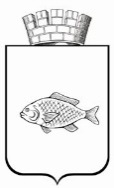 ИШИМСКАЯ ГОРОДСКАЯ ДУМАРЕШЕНИЕ27.08.2021                                                                                                           №72          В соответствии с Федеральным законом от  11.06.2021 № 170 - ФЗ  «О внесении изменений в отдельные законодательные акты Российской Федерации в связи с принятием  Федерального Закона «О государственном контроле (надзоре) и муниципальном контроле в Российской Федерации», Уставом города Ишима Ишимская городская Дума,РЕШИЛА:1.  Внести в решение Ишимской городской Думы от 24.12.2015  № 20 «Об утверждении Порядка проведения экспертизы муниципальных нормативных правовых актов, затрагивающих вопросы осуществления предпринимательской и инвестиционной деятельности и Порядка проведения экспертизы муниципальных нормативных правовых актов, затрагивающих вопросы осуществления предпринимательской и инвестиционной деятельности» (в редакции от 29.09.2016 № 74, от 26.04.2018 № 187, от 24.12.2020 №37) следующие изменения:1)  наименование решения изложить в следующей редакции: «Об утверждении Порядка проведения оценки регулирующего воздействия проектов муниципальных нормативных правовых актов, устанавливающих новые или изменяющих ранее предусмотренные муниципальными нормативными правовыми актами обязательные требования для субъектов предпринимательской и иной экономической деятельности, обязанности для субъектов инвестиционной деятельности и Порядка проведения экспертизы муниципальных нормативных правовых актов, затрагивающих вопросы осуществления предпринимательской и иной экономической деятельности, и инвестиционной деятельности»;2) пункт 1. решения изложить в следующей редакции: «1. Утвердить порядок проведения оценки регулирующего воздействия проектов муниципальных нормативных правовых актов, устанавливающих новые или изменяющих ранее предусмотренные муниципальными нормативными правовыми актами обязательные требования для субъектов предпринимательской и иной экономической деятельности, обязанности для субъектов инвестиционной деятельности,  согласно приложению № 1 к настоящему решению»;3) пункт 2. решения изложить в следующей редакции: «2.Утвердить Порядок проведения экспертизы муниципальных нормативных правовых актов, затрагивающих вопросы осуществления предпринимательской и иной экономической деятельности, и инвестиционной деятельности,  согласно приложению № 2 к настоящему решению»;4) приложение № 1 к решению изложить в соответствии с приложением № 1 к настоящему решению;5) приложение № 2 к решению изложить в соответствии с приложением № 2 к настоящему решению;2. Опубликовать решение в газете «Ишимская правда», в сетевом издании «Официальные документы города Ишима» (www.ishimdoc.ru) и разместить на официальном сайте муниципального образования в телекоммуникационной сети «Интернет».3. Контроль за исполнением настоящего решения возложить на постоянную комиссию Ишимской городской Думы по бюджету, экономике и предпринимательству.Глава города                                                                                        Ф.Б. ШишкинПриложение №1										к решениюИшимской городской Думыот 27.08.2021 №72ПОРЯДОКПРОВЕДЕНИЯ ОЦЕНКИ РЕГУЛИРУЮЩЕГО ВОЗДЕЙСТВИЯ ПРОЕКТОВМУНИЦИПАЛЬНЫХ НОРМАТИВНЫХ ПРАВОВЫХ АКТОВ, УСТАНАВЛИВАЮЩИХ НОВЫЕ ИЛИ ИЗМЕНЯЮЩИХ РАНЕЕ ПРЕДУСМОТРЕННЫЕ МУНИЦИПАЛЬНЫМИ НОРМАТИВНЫМИ ПРАВОВЫМИ АКТАМИ ОБЯЗАТЕЛЬНЫЕ ТРЕБОВАНИЯ ДЛЯ СУБЪЕКТОВ ПРЕДПРИНИМАТЕЛЬСКОЙ И ИНОЙ ЭКОНОМИЧЕСКОЙ ДЕЯТЕЛЬНОСТИ, ОБЯЗАННОСТИ ДЛЯ СУБЪЕКТОВ  ИНВЕСТИЦИОННОЙ ДЕЯТЕЛЬНОСТИ1. Общие положения1.1. Настоящий Порядок разработан в соответствии со статьей 46 Федерального закона от 06.10.2003 № 131-ФЗ «Об общих принципах организации местного самоуправления в Российской Федерации», Законом Тюменской области от 29.12.2005 № 444 «О местном самоуправлении в Тюменской области», Уставом города Ишима и устанавливает процедуры и правила проведения оценки регулирующего воздействия (далее также - ОРВ) проектов муниципальных нормативных правовых актов Ишимской городской Думы, устанавливающих новые или изменяющих ранее предусмотренные муниципальными нормативными правовыми актами обязательные требования для субъектов предпринимательской и иной экономической деятельности, обязанности для субъектов инвестиционной деятельности (далее - проекты правовых актов), в целях выявления положений, вводящих избыточные обязанности, запреты и ограничения для субъектов предпринимательской и иной экономической деятельности или способствующих их введению, а также положений, способствующих возникновению необоснованных расходов субъектов предпринимательской и иной экономической деятельности и бюджета города Ишима.1.2. В настоящем Порядке используются следующие основные понятия и их определения:а) оценка регулирующего воздействия – совокупность процедур анализа проблем и целей регулирования, поиска допустимых альтернативных вариантов достижения этих целей, а также связанных с ними выгод и издержек субъектов предпринимательской и иной экономической деятельности, субъектов инвестиционной деятельности, подвергающихся воздействию регулирования, для определения обоснованного выбора правового регулирования;б) разработчики проектов муниципальных нормативных правовых актов Ишимской городской Думы – депутаты, депутатские группы, постоянные комиссии Думы, иные субъекты правотворческой инициативы, установленные Уставом города Ишима (далее – органы-разработчики);в) регулирующий орган – орган местного самоуправления, уполномоченный на правовое регулирование правоотношений (Ишимская городская Дума);г) уполномоченный орган – комитет по развитию потребительского рынка и предпринимательства администрации города Ишима;д) участники публичных консультаций - субъекты предпринимательской и иной экономической деятельности, субъекты инвестиционной деятельности, организации, целью деятельности которых является защита и представление интересов субъектов предпринимательской и иной экономической деятельности, субъектов инвестиционной деятельности, научно-исследовательские организации, а также иные лица, интересы которых затрагиваются предлагаемым правовым регулированием;е) существенное изменение проекта правового акта - изменение более чем 1/3 правовых предписаний проекта правового акта;ж) избыточные обязанности, ограничения, запреты и положения, способствующие их введению - обязанности, ограничения, запреты субъектов предпринимательской и иной экономической деятельности, возникающие (устанавливаемые) в связи с введением нового либо изменением существующего регулирования, обоснование возникновения (установления) которых не подтверждено регулирующим органом соответствующими расчетами, статистическими данными, аналитическими материалами, которые необоснованно усложняют ведение деятельности либо приводят к издержкам или невозможности осуществления предпринимательской и иной экономической деятельности или инвестиционной деятельности, в том числе обязанности по подготовке и (или) представлению субъектами предпринимательской и иной экономической деятельности, субъектам инвестиционной деятельности документов, сведений, информации (далее - документы), что выражается в следующем:- требуемые аналогичные или идентичные документы выдает тот же орган;- аналогичные или идентичные документы требуется представлять в несколько органов или учреждения, предоставляющие государственные, муниципальные услуги;- необоснованная периодичность подготовки и (или) представления документов (орган, получающий документ, не использует его с той периодичностью, с которой получает обязательные к подготовке и (или) представлению документы);- требования к представлению документов об объектах, подлежащих в соответствии с законодательством Российской Федерации обязательной государственной регистрации, в случае, если вся требуемая информация или документы имеются в распоряжении государственных органов в связи с государственной регистрацией;- аналогичные или идентичные документы требуется представлять в одно или различные подразделения одного и того же органа, учреждения;- наличие организационных препятствий для приема обязательных к предоставлению документов (удаленное местонахождение приема документов, неопределенность времени приема документов);- отсутствие альтернативных способов подачи обязательных к представлению документов (запрещение подачи документов через уполномоченных лиц либо с использованием любых иных способов подачи документов, кроме личного приема);- предъявление завышенных требований к форме представляемых документов, представление которых связано с оказанием муниципальной услуги (представление только оригиналов документов и (или) нотариально заверенных копий документов, за исключением случаев, предусмотренных нормативными правовыми актами Российской Федерации, Тюменской области);- процедура подачи документов не предусматривает возможности получения доказательств факта приема уполномоченным должностным лицом обязательных для представления документов;- установленная процедура не способствует сохранению конфиденциальности представляемых документов или способствует нарушению иных охраняемых законом прав;з) необоснованные расходы - расходы субъектов предпринимательской и иной экономической деятельности, субъектов инвестиционной деятельности, а также бюджета города Ишима, возникающие в связи с введением нового либо изменением существующего регулирования, если достижение целей и результата такого регулирования может осуществляться с меньшими расходами субъектов предпринимательской и иной экономической деятельности, субъектов инвестиционной деятельности, бюджета города Ишима по сравнению с соответствующими расходами, возникающими в связи с введением нового либо изменением существующего регулирования, которые необоснованно усложняют ведение деятельности либо приводят к издержкам или невозможности осуществления предпринимательской и иной экономической деятельности или инвестиционной деятельности;и) публичные консультации - это открытое обсуждение идеи (концепции) правового регулирования или проекта нормативного правового акта с лицами, интересы которых могут быть затронуты предлагаемым правовым регулированием, проводимое с целью выбора наилучшего варианта правового регулирования и выявления положений, вводящих избыточные обязанности, запреты, ограничения и (или) необоснованные расходы для субъектов предпринимательской и иной экономической деятельности, субъектов инвестиционной деятельности.1.3. Настоящий Порядок не распространяется на проекты правовых актов Ишимской городской Думы, вносимые в Ишимскую городскую Думу Главой города Ишима в порядке реализации правотворческой инициативы.1.4. Оценка регулирующего воздействия не проводится в отношении проектов правовых актов, содержащих сведения, составляющие государственную тайну, или сведения конфиденциального характера.1.5. Оценка регулирующего воздействия не проводится в отношении:1) проектов нормативных правовых актов Ишимской городской Думы, устанавливающих, изменяющих, приостанавливающих, отменяющих местные налоги и сборы;2) проектов нормативных правовых актов Ишимской городской Думы, регулирующих бюджетные правоотношения;3) проектов нормативных правовых актов Ишимской городской Думы, разработанных в целях ликвидации чрезвычайных ситуаций природного и техногенного характера на период действия режимов чрезвычайных ситуаций.1.6. Наличие в проекте правового акта положений, указанных в пункте 1.1 настоящего Порядка, не является препятствием к его рассмотрению.1.7. Оценка регулирующего воздействия состоит из следующих этапов:а) размещение извещения о проведении публичных консультаций по проекту муниципального нормативного правового акта;б) разработка проекта муниципального нормативного правового акта и формирование сводного отчета;в) проведение публичных консультаций по проекту муниципального нормативного правового акта и сводному отчету;г) подготовка уполномоченным органом заключения об оценке регулирующего воздействия.2. Разработка проекта муниципального нормативного правовогоакта, составление сводного отчета2.1. В случае необходимости введения нового или изменения существующего правового регулирования, затрагивающего вопросы осуществления предпринимательской и иной экономической деятельности, орган-разработчик проводит анализ по следующим направлениям:а) проблема, на решение которой направлено предлагаемое регулирование;б) что произойдет, если предлагаемое регулирование не будет введено;в) на каких субъектах предпринимательской и иной экономической деятельности, субъектах инвестиционной деятельности будет оказываться воздействие предлагаемым регулированием;г) цель (цели) предлагаемого регулирования;д) иные возможные способы решения рассматриваемой проблемы;е) выгоды и издержки в связи с введением нового, изменением существующего регулирования;ж) ожидаемые результаты, риски и ограничения в связи с введением нового, изменением существующего регулирования.2.2. По результатам проведения анализа, указанного в пункте 2.1 настоящего Порядка, орган-разработчик подготавливает проект нормативного правового акта в соответствии с требованиями, установленными муниципальными правовыми актами Ишимской городской Думы, и составляет сводный отчет.2.3. Орган-разработчик подготавливает сводный отчет с учетом степени регулирующего воздействия положений, содержащихся в проекте правового акта:а) высокая степень регулирующего воздействия - проект правового акта устанавливает новые обязательные требования для субъектов предпринимательской и иной экономической деятельности, обязанности для субъектов инвестиционной деятельности и (или) ответственность за нарушение нормативных правовых актов города Ишима, затрагивающих вопросы осуществления предпринимательской и иной экономической деятельности (в отношении проектов с высокой степенью регулирующего воздействия оценка регулирующего воздействия проводится, начиная с этапа размещения уведомления об обсуждении идеи предлагаемого правового регулирования, в соответствии с разделами 1 - 3 настоящего Порядка).б) средняя степень регулирующего воздействия - проект правового акта изменяет ранее предусмотренные нормативными правовыми актами Ишимской городской Думы обязательные требования для субъектов предпринимательской и иной экономической деятельности, обязанности для субъектов инвестиционной деятельности и (или) изменяет или отменяет ранее установленную ответственность за нарушение нормативных правовых актов города Ишима, затрагивающих вопросы осуществления предпринимательской и иной экономической деятельности (в отношении проектов со средней степенью регулирующего воздействия оценка регулирующего воздействия проводится начиная с этапа разработки проекта акта и формирования сводного отчета в соответствии с разделами 2 - 3 настоящего Порядка).2.4. Орган-разработчик может провести оценку регулирующего воздействия проекта нормативного правового акта со средней степенью регулирующего воздействия начиная с этапа размещения уведомления об обсуждении предлагаемого правового акта.3. Порядок проведения публичных консультаций3.1. Внесенный в Ишимскую городскую Думу субъектами правотворческой инициативы (кроме Главы города) проект правового акта и сводный отчет, без проведения публичных консультаций, не позднее трех рабочих дней направляется Председателем городской Думы в уполномоченный орган для организации и проведения публичных консультаций по проекту правового акта и сводного отчета, а также подготовки заключения об оценке регулирующего воздействия.3.2. Для проведения публичных консультаций уполномоченный орган размещает на официальном сайте муниципального образования проект нормативного правового акта, в отношении которого проводится оценка регулирующего воздействия, сводный отчет, согласно приложению N 3 к настоящему Порядку, а также извещение о проведении публичных консультаций, в том числе о сроках проведения публичных консультаций, способах и адресах направления участниками публичных консультаций замечаний и предложений, контактные данные ответственного лица. Форма извещения приведена в приложении N 1 к настоящему Порядку.3.3. Срок проведения публичных консультаций не может быть менее 10 рабочих дней со дня, следующего за днем размещения на официальном сайте.3.4. Одновременно с размещением проекта нормативного правового акта и сводного отчета на официальном сайте уполномоченный орган направляет извещения о проведении публичных консультаций, опросный лист (с указанием полного электронного адреса размещения проекта нормативного правового акта и сводного отчета) субъектам предпринимательской и иной экономической деятельности, субъектам инвестиционной деятельности, интересы которых могут быть затронуты предлагаемым правовым регулированием, уполномоченному по защите прав предпринимателей в Тюменской области, в иные органы и организации, которые целесообразно привлечь к обсуждению. Форма опросного листа приведена в приложении № 2 к настоящему Порядку.3.5. В случае поступления предложений (замечаний) участников публичных консультаций уполномоченный орган в течение 7 рабочих дней со дня истечения срока проведения публичных консультаций, указанного в пункте 3.3 настоящего Порядка, готовит отчет о публичных консультациях по форме согласно приложению № 4 к настоящему Порядку и обеспечивает его размещение на Официальном сайте муниципального образования и направление регулирующему органу.3.6. В случае согласия с поступившими предложениями (замечаниями) регулирующий орган в пределах срока, указанного в пункте 3.5 настоящего Порядка, осуществляет доработку проекта правового акта и отражает в отчете о публичных консультациях результат рассмотрения поступивших предложений (замечаний), при этом, в случае существенного изменения проекта правового акта данный проект подлежит повторному согласованию в порядке, установленном муниципальным правовым актом Ишимской городской Думы, и проведению публичных консультаций в порядке, установленном настоящим разделом, о чем регулирующий орган письменно информирует участника публичных консультаций, направившего соответствующие предложения (замечания), посредством почтового отправления с уведомлением о вручении либо путем непосредственного вручения с отметкой о получении.3.7. В случае несогласия с поступившими предложениями (замечаниями) регулирующий орган в пределах срока, указанного в пункте 3.5 настоящего Порядка, готовит мотивированные пояснения об отклонении поступивших предложений (замечаний), отражает их в отчете о публичных консультациях и письменно информирует участника публичных консультаций, направившего соответствующие предложения (замечания), о результатах рассмотрения поступивших предложений (замечаний) посредством почтового отправления с уведомлением о вручении либо путем непосредственного вручения с отметкой о получении.3.8. В случае отсутствия предложений (замечаний) участников публичных консультаций отчет о проведении публичных консультаций не готовится, информация об отсутствии предложений и замечаний отражается в форме дополнения к сводному отчету к проекту правового акта и подлежит размещению на Официальном сайте в пределах срока, указанного в пункте 3.5 настоящего Порядка.3.9. Предложения (замечания), поступившие после истечения срока, указанного в пункте 3.3 настоящего Порядка, регулирующим органом к рассмотрению не принимаются.4. Подготовка заключения по результатам проведенияоценки регулирующего воздействия4.1. Проект правового акта, прошедший в соответствии с разделом 3 настоящего Порядка процедуру публичных консультаций, с приложением опросного листа, сводного отчета, отчета о публичных консультациях, дополнения к сводному отчету направляется регулирующим органом в уполномоченный орган для подготовки заключения о результатах ОРВ (далее - заключение) в течение 3 рабочих дней со дня завершения процедур, предусмотренных настоящим пунктом.4.2. Уполномоченный орган в течение 5 рабочих дней со дня регистрации документов, указанных в пункте 4.1 настоящего Порядка и представленных регулирующим органом, осуществляет их рассмотрение на предмет:а) наличия согласования проекта правового акта, предусмотренного правовыми актами Думы;б) соблюдения порядка проведения публичных консультаций, предусмотренного разделом 3 настоящего Порядка;в) наличия всех документов, предусмотренных пунктом 4.1 настоящего Порядка;г) наличия в сводном отчете сведений, предусмотренных пунктом 2.3 настоящего Порядка (в зависимости от степени регулирующего воздействия положений, содержащихся в проекте правового акта).4.3. В случае выявления уполномоченным органом по результатам рассмотрения представленных регулирующим органом документов отсутствия соответствующего согласования проекта правового акта, несоблюдения порядка проведения публичных консультаций, предусмотренного разделом 3 настоящего Порядка, отсутствия документов, предусмотренных пунктом 4.1 настоящего Порядка, отсутствия в сводном отчете сведений, предусмотренных пунктом 2.3 настоящего Порядка (в зависимости от степени регулирующего воздействия положений, содержащихся в проекте правового акта), уполномоченный орган в пределах срока, предусмотренного пунктом 4.2 настоящего Порядка, возвращает регулирующему органу представленные им документы, указанные в пункте 4.1 настоящего Порядка, с сопроводительным письмом, содержащим обоснование возврата представленных документов.При этом в случае, если уполномоченным органом по результатам рассмотрения представленных регулирующим органом документов выявлено нарушение регулирующим органом порядка проведения публичных консультаций, проект правового акта подлежит повторной процедуре проведения публичных консультаций в порядке, установленном разделом 3 настоящего Порядка.4.4. В случае выявления уполномоченным органом по результатам рассмотрения представленных регулирующим органом документов наличия соответствующего согласования проекта правового акта, соблюдения регулирующим органом порядка проведения публичных консультаций, предусмотренного разделом 3 настоящего Порядка, наличия всех документов, предусмотренных пунктом 4.1 настоящего Порядка, наличия в сводном отчете сведений, предусмотренных пунктом 2.3 настоящего Порядка (в зависимости от степени регулирующего воздействия положений, содержащихся в проекте правового акта), уполномоченный орган в течение 10 рабочих дней со дня истечения срока, предусмотренного пунктом 4.2 настоящего Порядка, проводит анализ документов, указанных в пункте 4.1 настоящего Порядка и представленных регулирующим органом, на предмет:а) наличия либо отсутствия положений, вводящих избыточные обязательные требования, запреты и ограничения для субъектов предпринимательской и иной экономической деятельности, обязанности, запреты и ограничения для субъектов инвестиционной деятельности или способствующих их введению;б) наличия либо отсутствия положений, способствующих возникновению необоснованных расходов субъектов предпринимательской и иной экономической деятельности, субъектов инвестиционной деятельности, а также бюджета города Ишима;в) обоснованности (необоснованности) отклонения регулирующим органом внесенных в рамках публичных консультаций предложений (замечаний) участниками публичных консультаций.4.5. В случае выявления уполномоченным органом по результатам анализа, предусмотренного пунктом 4.4 настоящего Порядка, в проекте правового акта положений, вводящих избыточные обязательные требования, запреты и ограничения для субъектов предпринимательской и иной экономической деятельности или способствующих их введению, положений, способствующих возникновению необоснованных расходов субъектов предпринимательской и иной экономической деятельности, а также бюджета города Ишима, необоснованного отклонения регулирующим органом внесенных в рамках публичных консультаций предложений (замечаний) участников публичных консультаций, уполномоченный орган составляет отрицательное заключение, которое в пределах срока, указанного в пункте 4.4 настоящего Порядка, вместе с документами, указанными в пункте 4.1 настоящего Порядка, направляется в регулирующий орган для устранения замечаний, изложенных в заключении.4.6. При отсутствии положений, вводящих избыточные обязательные требования, запреты и ограничения для субъектов предпринимательской и иной экономической деятельности или способствующих их введению, положений, способствующих возникновению необоснованных расходов субъектов предпринимательской и иной экономической деятельности, а также бюджета города Ишима, обоснованного отклонения регулирующим органом внесенных в рамках публичных консультаций предложений (замечаний), уполномоченный орган составляет положительное заключение, которое в пределах срока, указанного в пункте 4.4 настоящего Порядка, вместе с документами, указанными в пункте 4.1 настоящего Порядка, направляется в регулирующий орган.4.7. В случае получения регулирующим органом отрицательного заключения уполномоченного органа регулирующий орган в срок, не превышающий 10 рабочих дней с даты его регистрации, обеспечивает устранение замечаний, изложенных в отрицательном заключении, и представляет повторно в уполномоченный орган доработанный проект правового акта вместе с документами, указанными в пункте 4.1 настоящего Порядка для рассмотрения в порядке, предусмотренном настоящим разделом.При этом в случае, если устранение выявленных уполномоченным органом замечаний приводит к существенному изменению проекта правового акта, проект правового акта подлежит повторной процедуре проведения публичных консультаций в порядке, установленном разделом 3 настоящего Порядка, а также повторному согласованию в порядке, установленном муниципальным правовым актом Ишимской городской Думы.4.8. Регулирующий орган в течение 3 рабочих дней со дня регистрации положительного заключения уполномоченного органа направляет проект правового акта, получивший положительное заключение уполномоченного органа, пояснительную записку к нему, сводный отчет, отчет о публичных консультациях, копию положительного заключения уполномоченного органа Главе города Ишима для организации проведения правовой экспертизы проекта нормативного правового акта в порядке, установленном муниципальным правовым актом администрации.4.9. Рассмотрение и принятие проекта правового акта осуществляется в порядке, установленном Ишимской городской Думой. Ишимская городская Дума в течение 5 рабочих дней со дня принятия правового акта обеспечивает его размещение на Официальном сайте муниципального образования город Ишим.Приложение №1к Порядку проведения оценки регулирующеговоздействия проектов муниципальных правовыхактов, устанавливающих новые или изменяющихранее предусмотренные муниципальныминормативными правовыми актами обязательные требованиядля субъектов предпринимательской и иной экономической деятельности,обязанности для субъектов инвестиционной деятельности                                 ИЗВЕЩЕНИЕ                  о проведении публичных консультаций <*>    Настоящим___________________________________________________________________________                   (наименование уполномоченного органа)извещает  о  проведении  публичных консультаций в отношении проекта решенияИшимской городской Думы__________________________________________________________________________.      (указывается наименование проекта нормативного правового акта)    Информация___________________________________________________________________________                 (о проекте акта правового регулирования)размещена на Официальном сайте муниципального образования город Ишим___________________________________________________________________________    (полный электронный адрес размещения уведомления либо проекта акта)    Проект акта затрагивает интересы:___________________________________________________________________________   (указывается группа (группы) лиц - потенциальных адресатов правового                              регулирования)    В  отношении  указанных  лиц проектом акта устанавливаются (изменяются)следующие обязанности, ответственность:___________________________________________________________________________(краткое описание новых и (или) изменяющихся обязанностей, ответственности       субъектов предпринимательской и инвестиционной деятельности)    Также проектом акта предусматривается:___________________________________________________________________________(краткое описание иных нововведений и (или) изменений, касающихся субъектов            предпринимательской и инвестиционной деятельности)    Просим  вас  оценить  проект  акта, заполнив опросный лист либо изложивсвои  замечания  и  предложения  в произвольной форме, и направить на адрес_________________________________ в срок не позднее _________________.    Все   поступившие  в  указанный  срок  предложения  и  замечания  будутрассмотрены  и  отражены  в  сводке предложений, которая будет размещена наОфициальном   сайте   муниципального   образования   в   срок   не  позднее_______________.    Контактная     информация     об     ответственных    исполнителях    воргане-разработчике:___________________________________________________________________________           (Ф.И.О., должность, телефон, адрес электронной почты)    Приложение:  опросный  лист, проект акта, актуализированная версия (приналичии), сводный отчет.<*> Публичные консультации - это открытое обсуждение идеи (концепции) правового регулирования или проекта нормативного правового акта с лицами, интересы которых могут быть затронуты предлагаемым правовым регулированием, проводимое с целью выбора наилучшего варианта правового регулирования и выявления положений, вводящих избыточные обязанности, запреты, ограничения и (или) необоснованные расходы для субъектов предпринимательской и инвестиционной деятельностиПриложение №2Порядку проведения оценки регулирующеговоздействия проектов муниципальных правовыхактов, устанавливающих новые или изменяющихранее предусмотренные муниципальныминормативными правовыми актами обязательные требованиядля субъектов предпринимательской и иной экономической деятельности,обязанности для субъектов инвестиционной деятельностиФОРМАОПРОСНОГО ЛИСТА ДЛЯ ПРОВЕДЕНИЯ ПУБЛИЧНЫХ КОНСУЛЬТАЦИЙПО ОЦЕНКЕ РЕГУЛИРУЮЩЕГО ВОЗДЕЙСТВИЯПожалуйста,   заполните   и   направьте  данную  форму  на  адрес  (адреса)электронной  почты  ответственного(-ых)  сотрудника(-ов)  не  позднее  "__"_________ 20__ года.Контактная информация:Название органа, организации (Ф.И.О. индивидуального предпринимателя):___________________________________________________________________________Сфера деятельности:___________________________________________________________________________Ф.И.О. и должность контактного лица: ______________________________________Номер контактного телефона: _______________________________________________Адрес электронной почты: __________________________________________________Ответьте на следующие вопросы:1. Обосновано ли предлагаемое проектом акта регулирование?___________________________________________________________________________2.  Является  ли  предлагаемое  регулирование  оптимальным способом решенияпроблемы?___________________________________________________________________________3.  Какие риски и негативные последствия могут возникнуть в случае принятияпроекта акта?______________________________________________________________________________________________________________________________________________________4. Какие выгоды и преимущества могут возникнуть в случае принятия проектаакта?______________________________________________________________________________________________________________________________________________________5. Существуют ли альтернативные (менее затратные и (или) более эффективные)способы решения проблемы?______________________________________________________________________________________________________________________________________________________6. Иные замечания и предложения по проекту акта______________________________________________________________________________________________________________________________________________________Приложение №3Порядку проведения оценки регулирующеговоздействия проектов муниципальных правовыхактов, устанавливающих новые или изменяющихранее предусмотренные муниципальныминормативными правовыми актами обязательные требованиядля субъектов предпринимательской и иной экономической деятельности,			     обязанности для субъектов инвестиционной деятельностиСВОДНЫЙ ОТЧЕТ         о результатах проведения оценки регулирующего воздействия                    проекта нормативного правового акта                          1. Общая информация1.1. Орган-разработчик:___________________________________________________________________________1.2. Вид и наименование проекта <1>______________________________________________________________________________________________________________________________________________________1.3. Нормы федерального законодательства, из которых вытекает необходимостьразработки проекта:______________________________________________________________________________________________________________________________________________________    (заполняется в случае, если разработка проекта предусмотрена актами  федерального законодательства, указывается конкретная статья, часть,                          пункт, подпункт НПА)1.4. Степень регулирующего воздействия проекта:___________________________________________________________________________                           (высокая, средняя)1.5.  Обоснование  отнесения  проекта  к определенной степени регулирующеговоздействия (выбрать нужное):                                 Высокая    устанавливаются  новые  обязанности для субъектов предпринимательской и    (или) инвестиционной деятельности    устанавливается   ответственность   за   нарушение  НПА  города  Ишима,    затрагивающих     вопросы     осуществления    предпринимательской    и    инвестиционной деятельности                                 Средняя    изменяются  ранее  предусмотренные  НПА  города  Ишима  обязанности для    субъектов предпринимательской и (или) инвестиционной деятельности    изменяется  и  (или)  отменяется ранее установленная ответственность за    нарушение   НПА   города  Ишима,  затрагивающих  вопросы  осуществления    предпринимательской и (или) инвестиционной деятельности1.6. Краткое описание содержания предлагаемого правового регулирования:______________________________________________________________________________________________________________________________________________________1.7.  Срок  проведения  публичных консультаций в отношении идеи (концепции)правового регулирования (если проводились):начало: "__" _________ 20___ г.; окончание: "__" _________ 20___ г.1.8.  Количество замечаний и предложений, полученных в ходе обсуждения идеи(концепции) правового регулирования:_____________________________________из них: учтено полностью: ________________, учтено частично: ______________1.9.  Полный  электронный адрес размещения сводки предложений, составленнойпо результатам обсуждения идеи (концепции) правового регулирования:__________________________________________________________________________.1.10. Контактная информация исполнителя в органе-разработчике:___________________________________________________________________________           (Ф.И.О., должность, телефон, адрес электронной почты)     2. Описание проблемы, на решение которой направлено предлагаемое                          правовое регулирование2.1. Формулировка проблемы:______________________________________________________________________________________________________________________________________________________ (приводится текстовое описание проблемы, количественная оценка ущерба от           наличия проблемы - при возможности дать такую оценку)2.2.  Информация  о  возникновении,  выявлении  проблемы, о мерах, принятыхранее для ее решения, затраченных ресурсах и достигнутых результатах:______________________________________________________________________________________________________________________________________________________2.3.  Негативные  эффекты,  возникающие  в  связи  с  наличием проблемы, повозможности  их  количественная  оценка (выбрать нужное, привести текстовоеописание):    наличие  высокого  риска  причинения  вреда  жизни  и здоровью граждан,    общественному   порядку,  имуществу  физических  или  юридических  лиц,    причинения  экологического  или  экономического  ущерба,  в  том  числе    областному бюджету    необоснованно   высокие   издержки   применения  участниками  отношений    установленных процедур    недостаток  информации  для  рационального  выбора  и  принятия решений    участниками   общественных   отношений,  вследствие  которого  возможно    недобросовестное поведение более информированных участников, негативные    изменения  общих  рыночных  условий,  в том числе рост недобросовестной    конкуренции,  неэффективного  распределения  ресурсов и иные негативные    последствия    другие   негативные   эффекты  для  общества,  экологии,  безопасности,    состояния    конкуренции,    инвестиционного    климата,    социального    благополучия______________________________________________________________________________________________________________________________________________________  (текстовое описание негативных эффектов, подтверждающие статистические       данные, источники информации, в том числе данные независимых      исследований, собственные экспертные оценки, мнения участников             общественных отношений и другие источники данных)2.4.  Причины  невозможности  решения  проблемы участниками соответствующихотношений    самостоятельно,    без    введения   предлагаемого   правовогорегулирования:___________________________________________________________________________2.5.  Опыт  решения  аналогичных  проблем  в  других  субъектах  РоссийскойФедерации, иностранных государствах:___________________________________________________________________________2.6. Источники данных:___________________________________________________________________________2.7. Иная информация о проблеме:___________________________________________________________________________ 3. Определение целей предлагаемого правового регулирования и индикаторов                         для оценки их достижения3.4.  Методы  расчета  индикаторов достижения целей предлагаемого правовогорегулирования, источники информации для расчетов:4. Качественная характеристика и оценка численности потенциальных адресатов             предлагаемого правового регулирования (их групп)5. Оценка дополнительных расходов (доходов) городского бюджета, связанных            с введением предлагаемого правового регулирования5.1.___________________________________________________________________________    (приводятся   сведения   о   дополнительных  расходах  (единовременных,периодических)   и   возможных  доходах  городского  бюджета,  связанных  свведением  предлагаемого  правового регулирования, дается их количественнаяоценка)5.2. Источники данных:___________________________________________________________________________ 6. Изменение обязанностей и (или) ответственности потенциальных адресатов  предлагаемого правового регулирования и связанные с ними дополнительные                             расходы (доходы)6.4. Издержки  и выгоды адресатов предлагаемого правового регулирования, неподдающиеся количественной оценке:___________________________________________________________________________6.5. Источники данных:___________________________________________________________________________   7. Оценка рисков неблагоприятных последствий применения предлагаемого                        правового регулирования <*>    --------------------------------    <*> Примечание.    Могут быть рассмотрены следующие виды рисков:    - риски несоответствия предложенного правового регулирования заявленнымцелям;    -  риски  недостаточности механизмов реализации предлагаемого правовогорегулирования для решения проблемы;    -  риски  несоответствия  предложенного способа правового регулированияуровню распространения необходимых технологий;    - риски ухудшения инвестиционного климата;    - риски снижения темпов развития малого и среднего предпринимательства;    - риски снижения конкуренции;    - риски снижения безопасности и качества продукции;    - экологические риски;    - социальные риски;    - иные риски.7.5. Источники данных:__________________________________________________________________________.             8. Сравнение возможных вариантов решения проблемы8.1.  Описание  иных  возможных  вариантов  решения  проблемы,  отличных отпредлагаемого проектом акта:Вариант 1: ________________________________________________________________Вариант N: ________________________________________________________________8.2.  Оценка  каждого из описанных в пункте 8.1 возможных вариантов решенияпроблемы,  а  также  варианта  сохранения  ситуации  "как есть" (сохранениядействующего   правового   регулирования)   с   использованием  показателейразделов 4 - 7 сводного отчетаПримечание:  Таблица  может  быть  оформлена  в  виде приложения к сводномуотчету.8.3.  Обоснование  выбора  предпочтительного  варианта  решения  выявленнойпроблемы:___________________________________________________________________________         9. Оценка необходимости установления переходного периода    и (или) отсрочки вступления в силу нормативного правового акта либо  необходимость распространения предлагаемого правового регулирования на                         ранее возникшие отношения9.1. Предполагаемая дата вступления в силу нормативного правового акта:__________________________________________________________________________.9.2.  Необходимость  установления  переходного  периода  и  (или)  отсрочкивведения предлагаемого правового регулирования: есть (нет)а)   срок   переходного   периода:  _____  дней  со  дня  принятия  проектанормативного правового акта;б)  отсрочка  введения  предлагаемого правового регулирования: ____ дней содня принятия проекта нормативного правового акта.9.3. Необходимость распространения предлагаемого правового регулирования наранее возникшие отношения: есть (нет).9.4.  Обоснование  необходимости  установления  переходного периода и (или)отсрочки  вступления  в силу нормативного правового акта либо необходимостьраспространения  предлагаемого  правового  регулирования на ранее возникшиеотношения:__________________________________________________________________________.Приложение:___________________________________________________________________________  (при наличии - иная информация, материалы, служащие обоснованием выбора    предлагаемого правового регулирования, расчеты показателей разделов    сводного отчета, данные, на основании которых произведены расчеты)Руководитель органа-разработчика___________________________               _____________________    (инициалы, фамилия)                          (подпись)Дата ____ _______ 20_____ годаПриложение №4Порядку проведения оценки регулирующеговоздействия проектов муниципальных правовыхактов, устанавливающих новые или изменяющихранее предусмотренные муниципальныминормативными правовыми актами обязательные требования для субъектов предпринимательской и иной экономической деятельности, обязанности для субъектов инвестиционной деятельностиОТЧЕТо результатах публичных консультацийпо проекту правового акта__________________________________________________,(наименование проекта правового акта)проведенного в период с «__» ____ 20_ г. по «__» ____ 20_ г.Приложение №2											к решениюИшимской городской Думыот 27.08.2021 №72ПОРЯДОКПРОВЕДЕНИЯ ЭКСПЕРТИЗЫ МУНИЦИПАЛЬНЫХ НОРМАТИВНЫХПРАВОВЫХ АКТОВ, ЗАТРАГИВАЮЩИХ ВОПРОСЫ ОСУЩЕСТВЛЕНИЯПРЕДПРИНИМАТЕЛЬСКОЙ И ИНОЙ ЭКОНОМИЧЕСКОЙ ДЕЯТЕЛЬНОСТИ, И ИНВЕСТИЦИОННОЙ ДЕЯТЕЛЬНОСТИ1. Настоящий Порядок разработан в соответствии с частью 6 статьи 7 Федерального закона от 06.10.2003 № 131-ФЗ «Об общих принципах организации местного самоуправления в Российской Федерации», Законом Тюменской области от 29.12.2005 № 444 «О местном самоуправлении в Тюменской области» и определяет правила проведения экспертизы действующих муниципальных нормативных правовых актов Ишимской городской Думы, затрагивающих вопросы осуществления предпринимательской и иной экономической деятельности (далее - правовые акты), в целях оценки достижения заявленных в ходе их разработки и принятия целей регулирования, эффективности предложенного способа правового регулирования, оценки фактических положительных и отрицательных последствий предложенного способа правового регулирования посредством анализа правоприменительной практики, а также выявления в нормативных правовых актах положений, необоснованно затрудняющих осуществление предпринимательской и иной экономической деятельности, и инвестиционной деятельности (далее - экспертиза).2. В настоящем Порядке используются следующие основные понятия и их определения:уполномоченный орган - комитет по развитию потребительского рынка и предпринимательства администрации города Ишима;заключение об экспертизе - завершающий экспертизу документ, подготавливаемый уполномоченным органом и содержащий вывод о положениях муниципального нормативного правового акта, в отношении которого проводится экспертиза, создающих необоснованные затруднения для осуществления предпринимательской и иной экономической деятельности или об отсутствии таких положений, а также обоснование сделанных выводов.3. Экспертиза не проводится в отношении правовых актов, содержащих сведения, составляющие государственную тайну, или сведения конфиденциального характера.4. Экспертиза проводится комитетом по развитию потребительского рынка и предпринимательства администрации города Ишима (далее Комитет).5. Экспертиза проводится в соответствии с ежегодным планом проведения экспертизы муниципальных нормативных правовых актов Ишимской городской Думы (далее - План), который формируется Комитетом и представляется для утверждения Председателю Ишимской городской Думы до 1 марта текущего года и содержит реквизиты правовых актов, подлежащих экспертизе.6. В План включаются правовые акты, в отношении которых имеются сведения, указывающие, что положения правового акта могут создавать условия, необоснованно затрудняющие осуществление предпринимательской иной экономической деятельности.7. Данные сведения могут быть получены Ишимской городской Думой или Комитетом самостоятельно в связи с осуществлением функций по вопросам местного значения и нормативно-правовому регулированию в установленной сфере деятельности, а также в результате рассмотрения предложений о проведении экспертизы, поступивших в Ишимскую городскую Думу или в Комитет от:а) органов государственной власти Тюменской области;б) органов местного самоуправления города Ишима;в) субъектов предпринимательской и иной экономической деятельности, субъектов инвестиционной деятельности, ассоциаций и союзов, представляющих их интересы;г) иных лиц.8. Председатель Ишимской городской Думы утверждает План в срок до 1 апреля текущего года.9. При проведении экспертизы Комитет выявляет в правовом акте положения, устанавливающие требования, связанные с необходимостью создания, приобретения, содержания, реализацией каких-либо активов, возникновением, наличием или прекращением договорных обязательств, наличием персонала, осуществлением субъектом предпринимательской и иной экономической деятельности, субъектом инвестиционной деятельности работ (услуг), не связанных с представлением или подготовкой документов, осуществлением или прекращением определенного вида деятельности, которые необоснованно усложняют ведение деятельности либо приводят к издержкам или невозможности осуществления предпринимательской и иной экономической деятельности или инвестиционной деятельности.10. В ходе экспертизы Комитетом проводятся публичные консультации, исследование муниципального нормативного правового акта на предмет наличия положений, необоснованно затрудняющих осуществление предпринимательской и иной экономической деятельности, и инвестиционной деятельности.11. Публичные консультации проводятся в течение 15 рабочих дней со дня, установленного для начала экспертизы.12. Поступившие в ходе публичных консультаций по правовым актам замечания и предложения анализируются Комитетом и учитываются при подготовке заключения об экспертизе.13. Результаты проведения экспертизы в срок не более двух месяцев с даты, указанной в Плане, оформляются в виде заключения, которое представляется Комитетом Председателю Ишимской городской Думы.14. Срок проведения экспертизы при необходимости может быть продлен Комитетом, но не более чем на один месяц.15. В случае выявления в муниципальных правовых актах по результатам проведения экспертизы положений, необоснованно затрудняющих осуществление предпринимательской и иной экономической деятельности, в заключении отражаются также предложения Комитета о способах их устранения.16. Предложение Комитета об отмене или изменении правового акта или его отдельных положений, необоснованно затрудняющих ведение предпринимательской и иной экономической деятельности, подлежит обязательному рассмотрению Ишимской городской Думой.О внесении  изменений в решение Ишимской городской Думы  от 24.12.2015 № 20 «Об утверждении Порядка проведения оценки регулирующего воздействия проектов муниципальных нормативных правовых актов, устанавливающих новые или изменяющих ранее предусмотренные муниципальными нормативными правовыми актами обязанности для субъектов предпринимательской и инвестиционной деятельности и Порядка проведения экспертизы муниципальных нормативных правовых актов, затрагивающих вопросы осуществления предпринимательской и инвестиционной деятельности» (в редакции от 29.09.2016 № 74, от 26.04.2018 № 187, от 24.12.2020 №37)3.1. Цели предлагаемого правового регулирования3.2. Сроки достижения целей предлагаемого правового регулирования3.3. Индикаторы (показатели) достижения целей предлагаемого правового регулирования (при наличии)(Цель 1)(Цель 2)(Цель №)4.1. Группы потенциальных адресатов предлагаемого правового регулирования4.2. Количество участников группы (фактическое и прогнозное)4.3. Источники данных(Группа 1)(Группа 2)(Группа №)6.1. Обязанности, ответственность субъектов предпринимательской деятельности, вводимые и (или) изменяемые проектом акта (с указанием соответствующих норм проекта акта)6.2. Обоснование необходимости введения, изменения каждой указанной в столбце 6.1 обязанности, ответственности (в случае ссылки на другие НПА указывается конкретная статья, часть, пункт, подпункт)6.3. Количественная оценка расходов (доходов), связанных с введением, изменением каждой указанной в столбце 6.1 обязанности, ответственности,в рубляхОбязанность 1Обязанность №Ответственность 1Ответственность №7.1. Виды рисков (риски с низкой вероятностью наступления не указываются)7.2. Оценка вероятности наступления неблагоприятных последствий (очень высокая, высокая, средняя)7.3. Методы контроля рисков7.4. Степень контроля рисков(полный/частичный/отсутствует)Риск 1Риск №Показатели оценки в соответствии с разделами 4 - 7 сводного отчетаВариант 1Вариант №Вариант «оставить как есть»Качественная характеристика и оценка численности потенциальных адресатов (раздел 4 сводного отчета)Оценка расходов (доходов) городского бюджета (раздел 5 сводного отчета)Оценка изменения обязанностей, ответственности и дополнительных расходов (доходов) потенциальных адресатов регулирования (раздел 6 сводного отчета)Оценка рисков неблагоприятных последствий (раздел 7 сводного отчета)N п/пАвтор замечания, предложенияКраткая характеристика поступивших замечаний и предложенийРезультат рассмотрения поступивших замечаний и предложенийДолжность _____________ Ф.И.О. _____________ Подпись _________(работник, составивший отчет)Дата _____ ___________ 20___ года